Задания  для 7А класса на 11.04.2020ФИЗИКА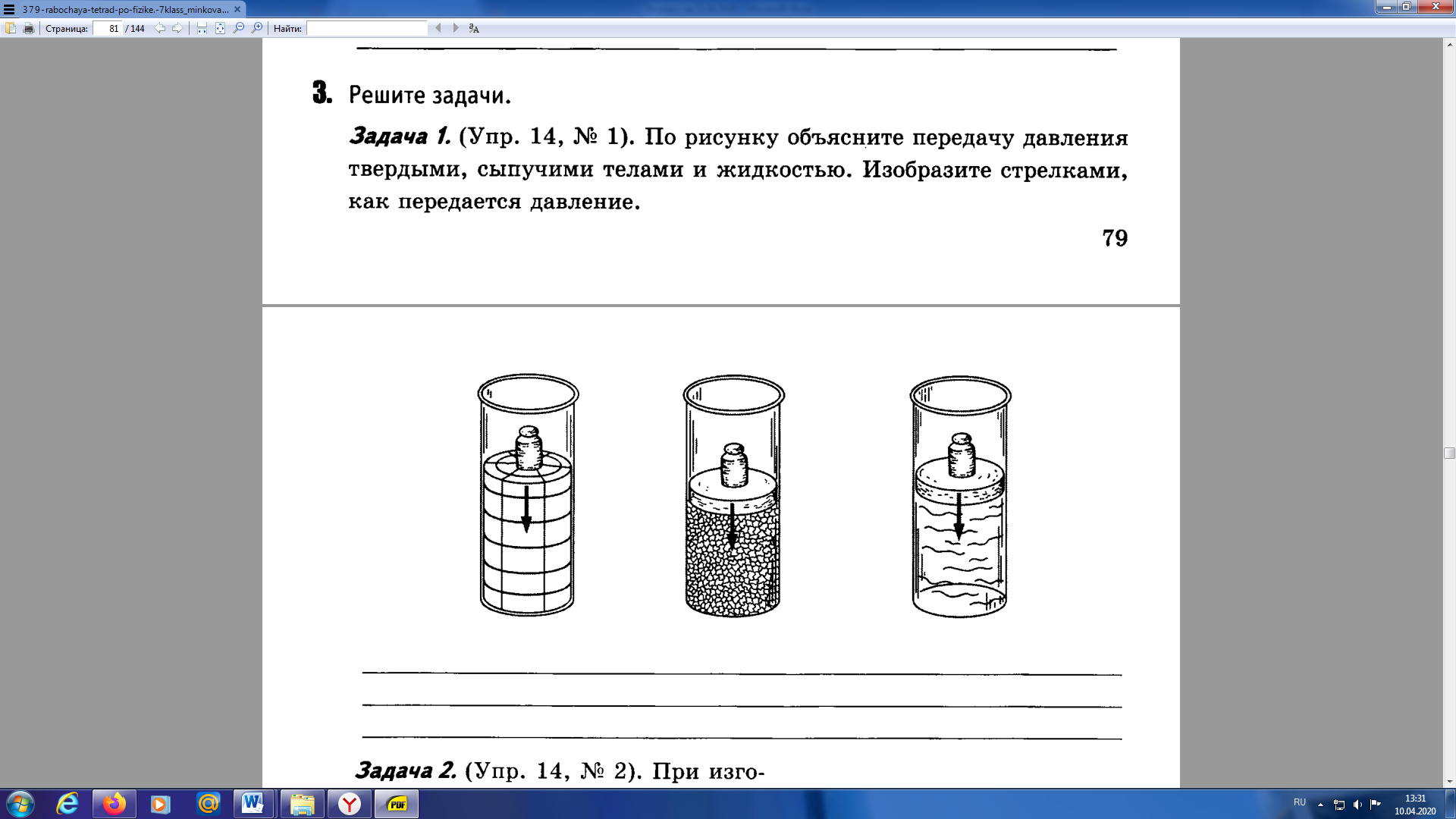 (примечание: можно только описать словами, изображать стрелками не обязательно)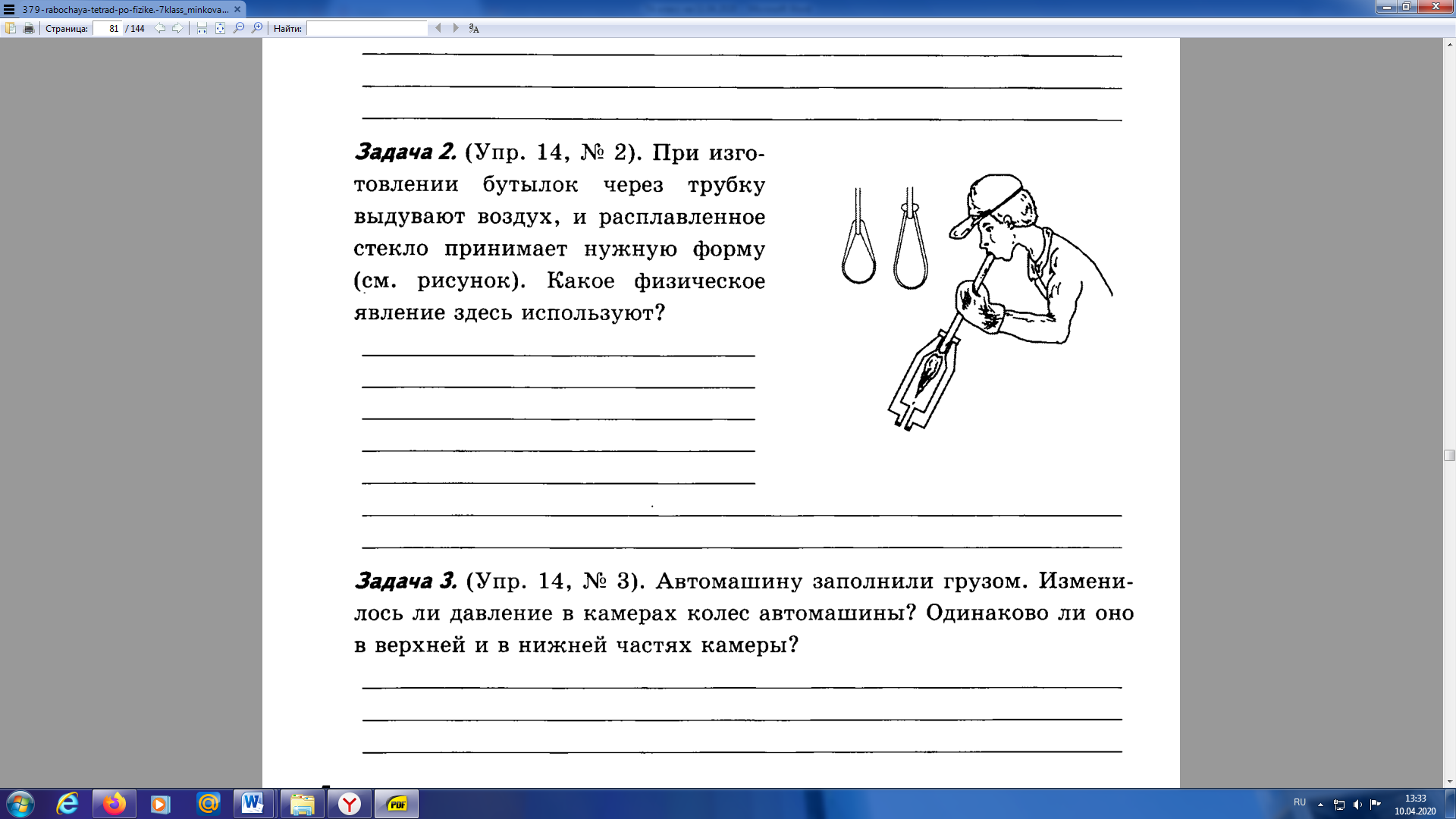 ПредметЗаданиеФорма контроля Русский язык§67 упр. 425, §68 упр. 430 (с заданиями)Фотографии выполненного задания прислать на электронную почту kustova.irina@inbox.ruдо 10 часов  15.04.2020 года(при отправке  фотографий  убедитесь, что вы написали  свою фамилию и класс). Физика§38 прочитатьпосмотреть видеоурок (https://youtu.be/GFUfqcupe8Q)ФизикаВыполнить задание (см. ниже)Фотографии письменно выполненных заданий прислать учителю на электронную почту moiseevaludmila2020@yandex.ru до 10 часов  13.04.2020 годаФизикаРешить на образовательном портале «РЕШУ ВПР» вариант №  55635 (доступен с 11.04.2020  08:00 по 12.04.2020  09:00)Выполнить задания и отправить ответы на портале  учителю  до 9 часов  12.04.2020 годаФизическая культураСоставить комплекс утренней гимнастики (6-8 упражнений)Записать в тетрадь, сфотографировать и отправить учителю личным сообщением через социальную сеть «Вконтакте» https://vk.com/id18819606  или на электронную почту sv-muratova@yandex.ru, не забываем подписывать работы до 13.04.2020 года